Термоблок 8 (4.4 НФ) М100 F50ТБ8  4,4 NF M100 F50 Перегородочный камень 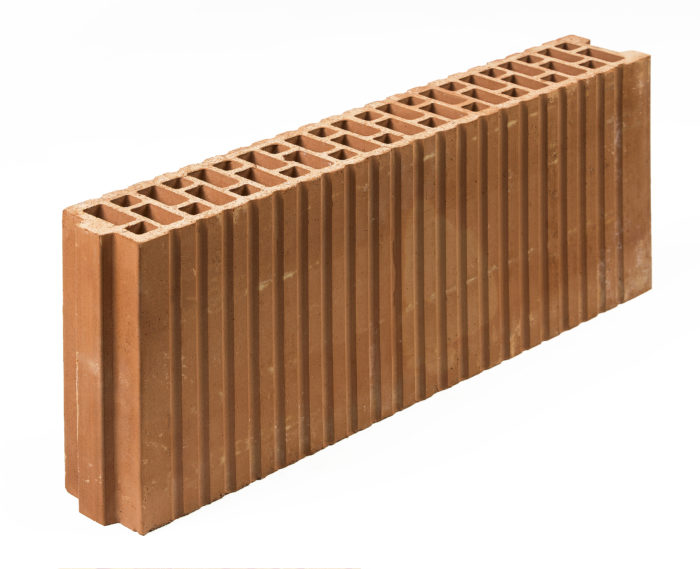 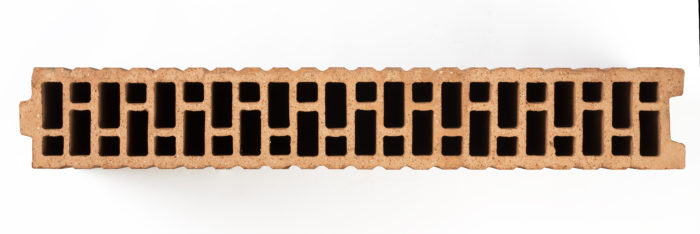 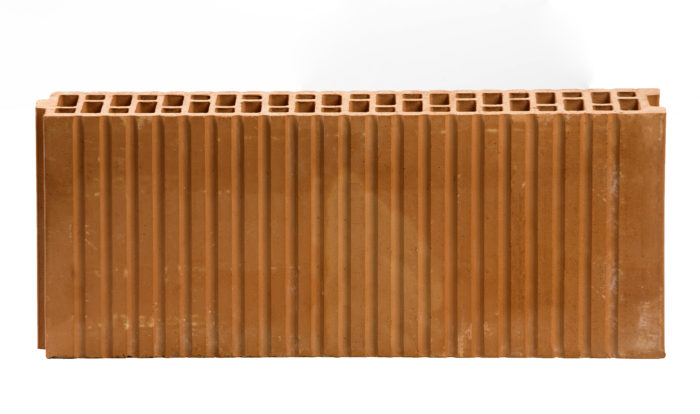 Цена – 46,12 руб./ шт.Цена – 429 руб./ м2Упаковка шт./поддон120Норма загрузки шт., а/м:2400Расход раствора, л/м28Расход, шт/м²9,3ХарактеристикиХарактеристикиРазмер, мм490х80х219Водопоглощение %8,2Марка прочности М100Морозостойкость (F):50Вес блока: кг8,9Коэффициент теплопроводности λ, Вт/(м*С)0,27